Child Safeguarding Statement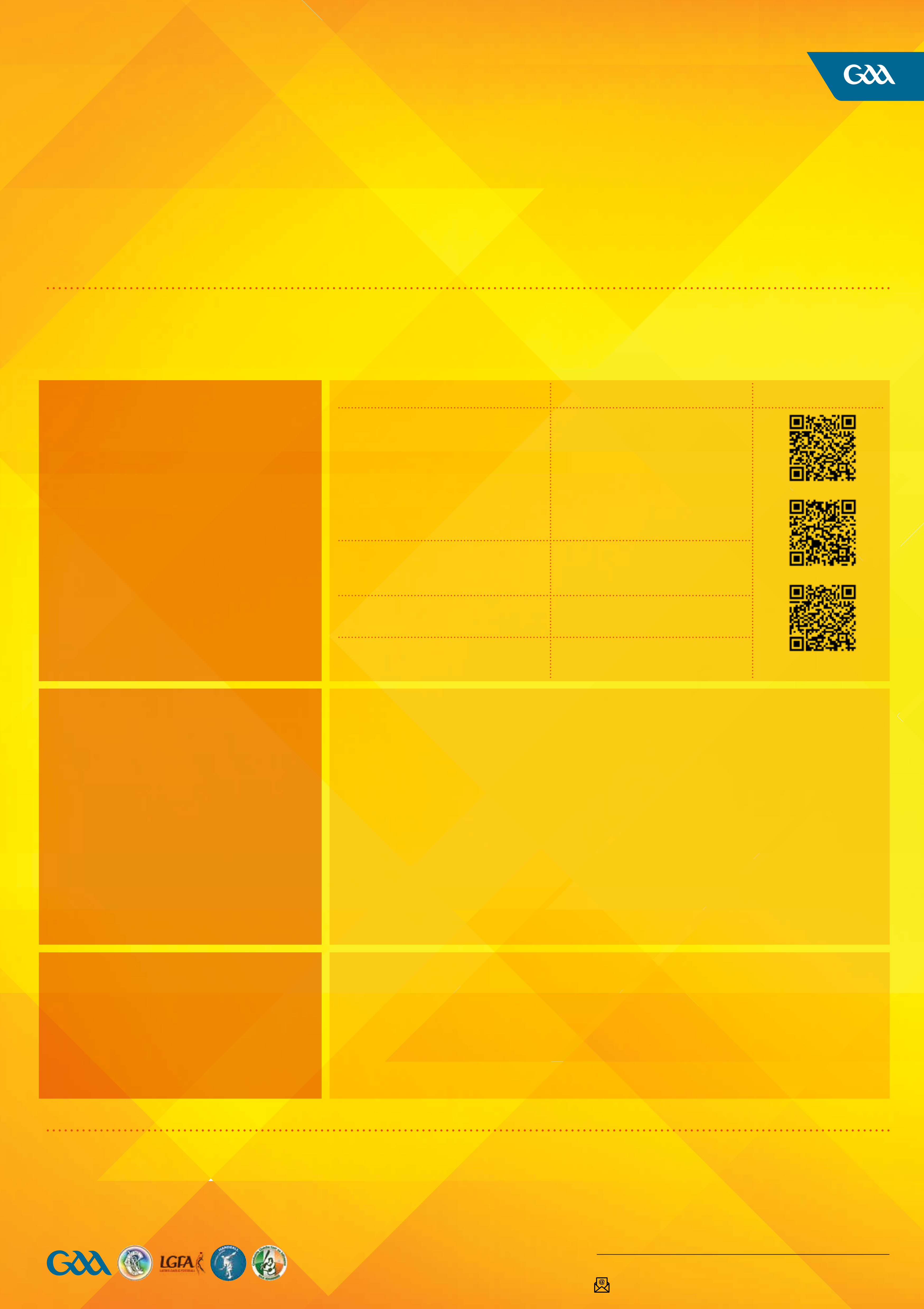 The Gaelic Athletic Associations (GAA, 			The basic aims of the Gaelic Athletic 			dedicated cohort of staff all of whom areLGFA, Camogie, Handball and Rounders)			Associations include fostering and developing 	              committed to the safeguarding ofin accordance with our Code of Behaviour			our Gaelic Games and Irish cultural activities 	              children and young people in our (Underage), policies, procedures and our			among young people and children. These		Association as we seek to create alegislative requirements have agreed this 			games and related activities are organised and	safe environment for young people Child Safeguarding Statement which is			promoted by dedicated volunteers at Club,		to grow and develop.	 binding on all members and units of our 			County, Provincial and National Levels with	 Associations.	                      the cooperation and support of an equally	 PRINCIPLES TO SAFEGUARD CHILDREN FROM HARM This statement recognises that in accordance with legislation and with the requirements of our Codes and Rules that the welfare and interests of children are paramount in all circumstances. It aims to ensure that all children and young people have a positive, developmental and enjoyable experience of Gaelic Games and when participating in our activities that they do so, as far as is practicable, in a safe and enjoyable environment.RISK ASSESSMENTIn preparing this statement we have completed a risk assessment of the potential for harm to children when they are participating in our games and attending our activities under the following headings: Club and Coaching Practices; Complaints & Discipline; Reporting Procedures; Use of Facilities; Recruitment; Communications and a further heading of General Risk of Harm.      To the right is a list of areas of risk identified and the list of procedures and policies for these risks.PROCEDURES                                                                Our Child Safeguarding Statement has been prepared in accordance with the legislative requirements contained in the Children First Act 2015, Children’s First: National Guidance for the Protection and Welfare of Children (2017), the Children (NI) Order 1995, Tusla’s Child Safeguarding: A Guide for Policy, Procedure and Practice and as required by our Association rules. RISK IDENTIFIED	PROCEDURE/POLICIES IN PLACE	QR CODE SHORTCUTRisk of harm including assault, ill 	     Code of Behaviour (Underage)¹                  treatment or neglect of a child in a               Recruitment Policy                                        1manner that seriously affects or is                 Vetting Policy² likely to seriously affect the child’s	            Gaelic Games Child Safeguarding health, development or welfare or              Training Policy                         welfare or sexual abuse of a child                  Guidance for Dealing & Reporting           Code of Behaviour (Underage)                                                                                 Allegations or Concerns of Abuse³                        	                                                                                  	 Risk of harm of abuse when hosting an           Code of Behaviour (underage)                    2                                                                                                                             activity and or and away trip                             Hosting, Away Trips & Transport                                                                                                                                                                         Vetting Policy  Risk of harm of online abuse through             Code of Behaviour (Underage)Social media                                                         Association Social Media Policy                     3Bullying of a child                                                Anti-Bullying Statement,                           Guidance for Dealing & Reporting                                                                                Guidelines & Training                             Allegations or Concern of Abuse                                    The following procedures contained in our risk assessment support our intention to safeguard children while they are availing of our services. • Procedure in respect to the management                              • Procedure for the reporting of child   of allegations of abuse against any member,                              protection or welfare concerns to the     non-member or staff or volunteer of a child                               Association, Tusla or Gateway Team   availing of our services                                                                     as applicable• Procedure for the safe recruitment and                                  • Procedure for appointing a relevant person   selection of workers and volunteers to work                             i.e. the Children’s Officer (National, Club   with children and young people                                                   and County as appropriate) who is the                                                                                                               relevant person for the purpose of this• Procedure for provision of and access                                        statement (see name below)                                               to Gaelic Games child safeguarding    training and information including the    identification of the occurrence of harm		MANDATED PERSONThe Mandated Person, who has a legal                         GAA/Rounders              Gearóid Ó Maoilmhichíl               mandatedperson@gaa.ieobligation to report harm of children as per                 Camogie                         Roberta Farrell                               mandatedperson@camogie.ielegislation and who has been employed for                  Handball                        John Kelly                                        mandatedperson.handball@gaa.ie the purpose of performing the child welfare                 LGFA                              Paula Prunty                                   mandatedperson@lgfa.ieand protection functions within each of ourAssociation is:All policies and procedures listed above are available at www.gaa.ie/the-gaa/child-welfare-and-protectionIMPLEMENTATION AND REVIEW Frances StephensonCounty Children’s OfficerThe Gaelic Athletic Associations recognise that implementation is an ongoing process. The Associations are committed to the implementation of this Child Safeguarding Statement and the accompanying child safeguarding policies and procedures that support our intention to keep children and young people safe from harm while availing of our service. This Statement adopted and endorsed by our County Executive Committee will be reviewed by 31st of May 2021 or as soon as practicable after there has been a material change in any matter to which the statement refers.                                                                             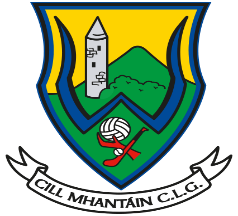 